00OCTAVO AÑO BÁSICO 2024Respetados padres y apoderados:En estos momentos, le damos a conocer la lista de útiles para el año 2024. Sugerimos tamaños y marcas para su mejor provecho, ya que otros de valor más económico o de menor calidad, no son durables ni resisten el trabajo de los niños.Esta lista de útiles representan los materiales mínimos para las actividades académicas durante el año, esto significa que durante el año podrían solicitarse materiales para actividades específicas, los cuales se solicitaran con anticipación mediante comunicación.AsignaturaMateriales                       Lenguaje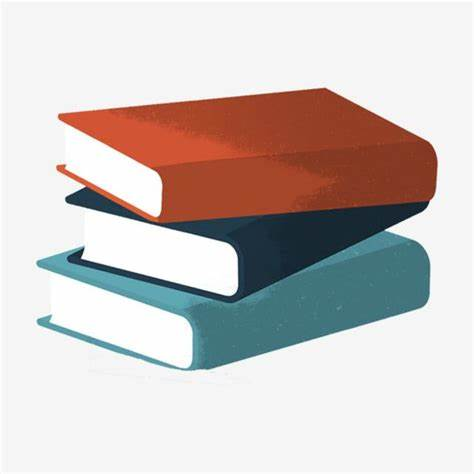 Lenguaje: Cuaderno universitario cuadro 7mm. Identificado con Nombre Apellido y Curso.Un Estuche con:Lápiz grafito.Un sacapunta.Goma de borrar.Lápices pasta azul, rojo, negro.Corrector.Destacador: 2 colores a elegir.Regla de 30cm.Inglés Cuaderno Universitario cuadro 7 mm Lápiz pasta azul, rojo y negroCorrectorDestacadorLápiz grafito Goma de borrarSacapuntasLápices de coloresTijerasPegamento en barraDiccionario inglés-español (opcional).Matemática 2 Cuadernos universitarios matemática  7mm 100 hojas o 1 Cuaderno matemática 3 materias 7mm 150 hojas. Forrados y con su nombre.EstucheLápiz grafito o portaminas (1.0 mm o 1.3 mm)Goma de borrarSacapuntas o minas (1.0 mm o 1.3 mm)Lápices pasta azul, rojo, negro y verdeDestacadorCorrectorCalculadoraTijerasPegamento en barraRegla (15 cm o 20 cm)TransportadorCompásCarpetaBlock matemática prepicado y perforadoCorcheteraTablas de multiplicar adhesivas Historia, Geografía y Ciencias SocialesCuaderno universitario  100 hojas Lápiz grafito Goma de borrarLápices pasta azul, rojoCorrectorPegamento en barraTijerasDestacadoresCiencias NaturalesCuaderno universitario cuadro 7mm. Lápiz grafito.Goma de borrar.Lápices pasta azul y rojoCorrector.Tabla periódica de los elementos.Artes Visuales Cuaderno universitario cuadro 7mmLápiz grafito Goma de borrarLápices pasta azul, rojo, negroCorrectorBlock.témpera,pinceles y mezcladorCotona o delantalArcilla y alambre flexible ( 10 unidades)MúsicaCuadernos Universitario y Materiales básicos de Clases (incluyendo Plumones de Colores varios)Lápiz grafito Goma de borrarLápices pasta azul, rojo, negroCorrectorPegamento en barra Cartulinas o Papel Craft de pliegosCuadernillo de ½ pautaInstrumento Propio (Metalófono, Melódica, Guitarra, o alguno que maneje)Ed. FísicaMATERIALES PARA USO PERSONAL EN EDUCACIÓN FÍSICA  (obligatorios):En una bolsa de género marcada con su  nombre.1 toalla personal (marcada con el nombre).1 peineta.Damas (Colet, pinche, elástico)Jabón líquido pequeño. 1 frasco de colonia.1 polera para cambio de educación física. (Obligatorio)1 antitranspirante.TecnologíaCuaderno universitario cuadro 7mmLápiz grafito Goma de borrarLápices pasta azul, rojo, negroPegamento en barra Cartón o papel craft de pliego (6 pliegos)Religión Cuaderno universitario cuadro 7mmLápiz grafitoRegla de 50 cm. Goma de borrarLápices pasta azul, rojo, negro.Lápices de colores de 24.CorrectorBibliaOrientación Cuaderno  60 hojas cuadro 7mmLápiz grafito Goma de borrarLápices pasta azul, rojo, negroLapices de colores.CorrectorPegamento en barra 